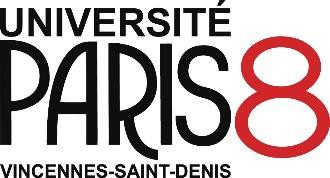 Département de Science PolitiqueEMPLOI DU TEMPS2023/ 2024 – semestre 2 rattrapages du 10 au 15 juinDépartement de Science PolitiqueEMPLOI DU TEMPS2023/ 2024 – semestre 2 rattrapages du 10 au 15 juinDépartement de Science PolitiqueEMPLOI DU TEMPS2023/ 2024 – semestre 2 rattrapages du 10 au 15 juinLUNDIMARDIMERCREDIJEUDIVENDREDISAMEDI9h-12hIntroduction à la théorie PolitiqueA.PIERCONOral tous les étudiants sont convoqués à 9hBox 112h-15hIntroduction à la théorie PolitiqueB.GUILLARMEOral Tous les étudiant.e.s sont convoqués à cet horaireBox 1Politiques Publiques : Europe, Etats, Collectivités localesL.KALILDE JESUSTous les groupes sont convoqués à cet horaireB13115h-18hIntroduction aux Relations Internationales M.MARTIN-MAZETous les groupes sont convoqués à cet horaireB134Politiques Publiques : Europe, Etats, Collectivités locales M.DUCLOSContacter l’enseignante par email18h-21hIntroduction aux Relations Internationales C.ZOBELB131LUNDIMARDIMERCREDIJEUDIVENDREDISAMEDI9h-12hQuestions contemporaines de théorie PolitiqueA-M . SzilagyiB131Participation politique et électionsM. VAKALOULISB134Questions contemporaines de théorie PolitiqueL. Sylberzahn Contacter l’enseignante par emailHistoire de la pensée politique M.HAUCHECORNEB13112h-15hProblèmes politiques, économiques et sociaux MARIJNENOral Box 1Participation Politique et électionsExamen écritM.TORRESB13415h-18hConstruction et politique de l’EuropeE.LE CHENEOral Arrivée des étudiant.e.s à 15h Box 218h-21hLUNDIMARDIMERCREDIJEUDIVENDREDISAMEDI9h-12hPolitiques des Sciences et de l’environnementL. SylberzahnContacter l’enseignante par emailSociologie des mouvements sociaux M.VAKALOULISB134Textes de Science Politique en anglaisC.RIOUB134Epistémologie des sciences socialesF. HULAKB131Politiques des Sciences et de l’environnementLivia KALIL DE JESUSB13112h-15hCrise, événement, exceptionV.CODACCIONIExamen à l’oral Box 1Arrivée des étudiant.e.s à 12h15h-18hSouveraineté et mondialisation M.MARTIN MAZEB13418h-21hPolitique et Société en AfriqueClemens ZOBELB131